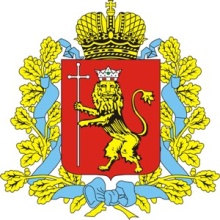 Администрация Владимирской областиДепартамент строительства и архитектуры____________________________________________________________ПОСТАНОВЛЕНИЕот « 28 » июня .                                                                                         № 17О внесении изменений в постановление департамента строительства и архитектурыадминистрации области от 04.12.2015 № 4В соответствии с Градостроительным кодексом Российской Федерации (в ред. Федеральных законов от 03.08.2018 № 341-ФЗ, от 03.08.2018 № 342-ФЗ), Федеральным законом от 27.07.2010 № 210-ФЗ «Об организации предоставления государственных и муниципальных услуг» п о с т а н о в л я ю:1. Внести в приложение к постановлению департамента строительства и архитектуры от 04.12.2015 № 4 «Об утверждении административного регламента предоставления департаментом строительства и архитектуры администрации Владимирской области государственной услуги по выдаче разрешения на строительство в пределах полномочий, установленных Градостроительным кодексом Российской Федерации» следующие изменения:1.1. Пункт 2.6.2 дополнить подпунктом 1.1 следующего содержания:«1.1) при наличии соглашения о передаче в случаях, установленных бюджетным законодательством Российской Федерации, органом государственной власти (государственным органом), Государственной корпорацией по атомной энергии "Росатом", Государственной корпорацией по космической деятельности "Роскосмос", органом управления государственным внебюджетным фондом или органом местного самоуправления полномочий государственного (муниципального) заказчика, заключенного при осуществлении бюджетных инвестиций, - указанное соглашение, правоустанавливающие документы на земельный участок правообладателя, с которым заключено это соглашение;».1.2. В пункте 2.7.:1.2.1. В подпункте 2 после слов «проекта планировки территории и проекта межевания территории» дополнить словами «(за исключением случаев, при которых для строительства, реконструкции линейного объекта не требуется подготовка документации по планировке территории)».1.2.2. В подпункте 3 после слов «ограничениям, установленным в соответствии с земельным и иным законодательством Российской Федерации» дополнить словами «и действующим на дату выдачи разрешения на строительство».1.3. Пункт 2.11. дополнить подпунктами 2.11.5 и 2.11.6 следующего содержания:«2.11.5. Все помещения, в которых предоставляется государственная услуга, должны соответствовать требованиям санитарного законодательства, правилам пожарной безопасности, нормам охраны труда, требованиям по обеспечению доступности таких помещений для инвалидов в соответствии с законодательством Российской Федерации о социальной защите инвалидов. 2.11.6. При предоставлении государственной услуги должны осуществляться меры по обеспечению инвалидам, в том числе использующим кресла-коляски и собак-проводников, условий беспрепятственного доступа в помещения приема и выдачи документов и к информации о порядке предоставления государственной услуги, включая:- возможность беспрепятственного передвижения по территории здания, в котором осуществляется прием и выдача документов, необходимых для предоставления государственной услуги;- возможность самостоятельного или с помощью сотрудников, предоставляющих государственную услугу, входа в здание и в помещения, предназначенные для предоставления государственной услуги, и выхода из них;- возможность посадки в транспортное средство и высадки из него перед входом в здание, в том числе с использованием кресла-коляски;- сопровождение инвалидов, имеющих стойкие расстройства функции зрения и самостоятельного передвижения, и оказание им помощи в получении государственной услуги;- надлежащее размещение оборудования и носителей информации, необходимых для обеспечения беспрепятственного доступа инвалидов, с учетом ограничений их жизнедеятельности, к государственной услуге, к помещениям, в которых она предоставляется, к информации о порядке её предоставления;- допуск в помещения собаки-проводника при наличии документа, подтверждающего ее специальное обучение, в соответствии с пунктом 7 статьи 15 Федерального закона «О социальной защите инвалидов в Российской Федерации»;- оказание сотрудниками, предоставляющими государственную услугу, инвалидам необходимой помощи, связанной с разъяснением в доступной для них форме порядка предоставления государственной услуги, оформлением необходимых для ее предоставления документов, ознакомлением инвалидов с размещением кабинетов, последовательностью действий, необходимых для получения государственной услуги;- условия доступности для инвалидов по зрению официальных сайтов в информационно-телекоммуникационной сети «Интернет», на которых размещена информация о порядке предоставления государственной услуги;- возможность получения государственной услуги в электронном виде с учетом ограничений жизнедеятельности инвалидов;- оказание сотрудниками, предоставляющими государственную услугу, иной необходимой инвалидам помощи в преодолении барьеров, мешающих получению ими государственной услуги наравне с другими лицами.».1.4. В пункте 3.3.2 подпункт 2 изложить в следующей редакции:«2) направляет запросы о предоставлении документов, указанных в подпунктах 2 и 5 пункта 2.6.2 настоящего Регламента, в органы местного самоуправления, в подпункте 1 и 10 - в Управление Росреестра по Владимирской области, кадастра и картографии по Владимирской области, в подпунктах 3, 4 и 7 в ГАУ ВО "Владоблгосэкспертиза" в случае, если застройщик не представил указанные документы самостоятельно;».1.5. В пункте 3.3.4. после слова «семи» дополнить словом «рабочих».1.6. В пункте 3.4.2 подпункт 4 изложить в следующей редакции:«4) помещает в дело заявление застройщика о выдаче разрешения на строительство с приложением копий документов, указанных в пункте 2.6.2 настоящего Регламента, и второй экземпляр подготовленного по результатам рассмотрения заявления разрешения на строительство либо письмо об отказе в выдаче разрешения на строительство. Хранение указанных документов осуществляется в соответствии с номенклатурой дел, утвержденной директором Департамента.».2. Контроль за исполнением настоящего постановления возложить на заместителя директора департамента, главного архитектора области.3. Настоящее постановление вступает в силу с даты официального опубликования.И.о.  директора департамента                                                          С.В. ДмитриевИсполнитель: начальник отдела архитектуры и градостроительства департамента строительства и архитектуры администрации области – Е.Н. ВолковЗавизировано:Согласовано:Заместитель директора департамента, начальник отдела по контролю за долевым строительством департамента строительства и архитектуры администрации области Н.С. Долинская Заместитель директора департамента, главный архитектор области                                                Н.В. БалееваНачальник отдела архитектуры и градостроительства департамента строительства и архитектуры администрации областиЕ.Н. Волков